Forduljon az                  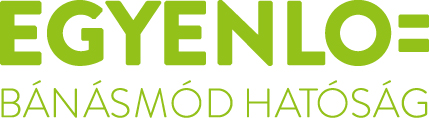 ügyfélszolgálatához, haneme,faji hovatartozása,bőrszíne,nemzetisége,nemzetiséghez való tartozása,fogyatékossága,életkora,egészségi állapota,vallási-vagy világnézeti meggyőződése,politikai vagy más véleménye,anyanyelve,családi állapota,anyasága vagy apasága,szexuális irányultsága,nemi identitása,vagyoni helyzetevagy egyéb tulajdonsága miatt hátrányos megkülönböztetés éri!Az Egyenlő Bánásmód Hatóság feladata a hátrányos megkülönböztetéssel okozott jogsértések kivizsgálása és megszüntetése.Keresse fel Dr. Szatmári ÉvaPest megyei egyenlőbánásmód-referens ügyfélfogadását:06 30/960-2657 eva.drszatmari@gmail.comPest Megyei Kormányhivatal
1052 Budapest, Városház u. 7. tel: +36 1/485-6957
2016.03.07. hétfő 11:30-15:30 2016.03.21. hétfő 11:30-15:30Skarica Máté Városi Könyvtár2300 Ráckeve, Kossuth Lajos utca 9.2016.03.22. kedd 11:30-15:30Ceglédi Járási Hivatal Munkaügyi Kirendeltség 2700 Cegléd, Dózsa György utca 1.2016.03.29. kedd 11:30-15:30Egyenlő bánásmód– mindenkit megillet!